 2023.12.15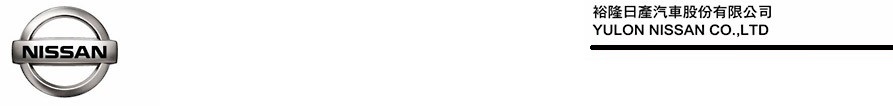 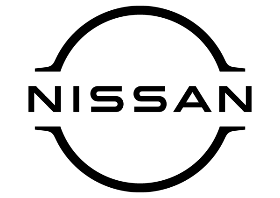 「NISSAN認證中古車」正式啟動  1站式原廠服務限時換購新車優惠  1萬元購車金再贈6萬點紅利點數
    裕隆日產汽車為回饋廣大支持愛護NISSAN的消費者，自12月15日正式啟動「NISSAN認證中古車」服務，讓消費者能於線上、線下同步享受1站式原廠服務，秉持「一家購車，全台保固」精神，提供多元優質的中古車輛與便利服務，是購買NISSAN中古車款的最佳首選。NISSAN認證中古車款皆經158項原廠專業檢驗程序，並提供10大購車保證：1. 一家購車，全台保固 2. 六大系統一年兩萬公里保固 3. 無泡水車 4. 無重大事故車 5. 非營業車及變造車體 6. 無假造里程 7. 無變更車身號碼及引擎號碼 8. 車價透明，實車在庫 9. 車況履歷透明 10. 十天鑑賞期，以官方認證的車源、銷售管道及保修服務，維護消費者權益，安心購車有保障。NISSAN全台8家經銷公司夥伴共襄盛舉加入「NISSAN認證中古車」服務行列，讓全台消費者能夠輕鬆入主NISSAN優質車款、享受貼心服務。    為歡慶「NISSAN認證中古車」服務正式啟動，自即日起至12月31日止，限時推出換購新車優惠，凡出售不限品牌之中古車予NISSAN認證中古車營業據點，並換購NISSAN任一款新車，即可享有1萬元購車金優惠，再加碼贈送6萬點紅利點數(註1)，讓所有車主賣得放心、買得安心。「NISSAN認證中古車」正式啟動  1站式原廠服務裕隆日產汽車為回饋廣大支持愛護NISSAN的消費者，正式啟動「NISSAN認證中古車」服務，讓消費者能於線上、線下同步享受1站式原廠服務，秉持「一家購車，全台保固」精神，提供多元優質的中古車輛與便利服務，是購買NISSAN中古車款的最佳首選。NISSAN認證中古車營業據點所販售之中古車輛，皆通過158項原廠專業檢驗程序，透過嚴謹檢驗、透明記錄的合格認證，為車主嚴格把關車輛記錄與品質，更提供10大購車保證：1. 一家購車，全台保固 2. 六大系統一年兩萬公里保固 3. 無泡水車 4. 無重大事故車 5. 非營業車及變造車體 6. 無假造里程 7. 無變更車身號碼及引擎號碼 8. 車價透明，實車在庫 9. 車況履歷透明 10. 十天鑑賞期，「NISSAN認證中古車」以官方認證的車源、銷售管道及保修服務，維護消費者權益，安心購車有保障。全台8家經銷公司加入「NISSAN認證中古車」  服務方便透明    NISSAN全台8家經銷公司夥伴共襄盛舉加入「NISSAN認證中古車」服務行列，包含誠隆、元隆、裕新、裕民、裕唐、匯聯、國通及裕昌經銷公司，讓全台消費者能夠輕鬆入主NISSAN優質車款、享受貼心服務。為讓消費者安心購買NISSAN認證中古車，消費者可透過NISSAN認證中古車官方網站瀏覽喜好車款，並於線上進行預約賞車及預付保留車輛，亦可親臨全台NISSAN認證中古車營業據點賞車；有意出售中古車的消費者則可透過NISSAN認證中古車官方網站「智能估價」功能預先了解愛車可能售出之價格，交易過程安心又透明。歡慶「NISSAN認證中古車」正式啟動  換購新車享限時優惠歡慶NISSAN認證中古車正式啟動，並回饋長期支持NISSAN的廣大客戶，裕隆日產自即日起至12月31日止，推出限時換購優惠，凡出售舊車予NISSAN認證中古車營業據點，並換購NISSAN任一款新車，即可享有1萬元購車金，再加碼贈送6萬點紅利點數。裕隆日產誠摯邀請消費者蒞臨全國認證中古車營業據點，體驗NISSAN優質產品與貼心服務，詳情請參閱NISSAN認證中古車官網https://cpo.nissan.com.tw/。註1：「NISSAN認證中古車」換購優惠專案相關說明專案活動期間為自即日起至民國(下同) 112年12月31日止。本專案優惠僅限於專案活動時間內，中古車主在「NISSAN認證中古車」官網中加入會員並銷售其中古車（指完成簽署中古車買賣契約書者），同時於專案活動期間內下訂裕隆日產公司(下稱NISSAN)任一款新車，並完成領牌程序者，方具備享有本專案各活動優惠資格。本專案贈送之「1萬元購車金」，限消費者於專案活動期間內，完成銷售其中古車之流程，並同時下訂購買NISSAN任一款新車時，消費者始得於新車訂單中使用贈送之1萬元購車金抵用車價，但消費者嗣後取消訂單者，視同放棄1萬元購車金，消費者不得要求領取、轉換、折抵現金，或與本公司其他優惠併用。認證中古車保固相關權利與義務，依網站最新公告版本為主，詳請參考本官網保固規定，或請洽各「NISSAN認證中古車」營業據點。「換購加碼贈 6萬點紅利點數」，係指消費者於專案活動期間內，完成銷售其中古車之流程，並同時下訂購買NISSAN任一款新車時，應同時加入NISSAN車主會員，始得領取60,000 點紅利點數。若消費者拒棄加入會員或嗣後取消訂單者，視同放棄60,000 點紅利點數，恕不補發、不以其他品項替代或折換現金。相關紅利點數使用規範與限制條件請參閱NISSAN官網紅利精品專區。「NISSAN認證中古車」之實際規格、配備及車色以實車為準，各配備之作動可能有其條件限制及安全警告，商品規格說明受限於廣告篇幅亦可能未盡完整，消費者於購買前務必洽詢「NISSAN認證中古車」營業據點或參閱「NISSAN認證中古車」官網相關說明。以上所示金額均為新臺幣。本專案所有活動詳情及條件請洽NISSAN或「NISSAN認證中古車」營業據點，NISSAN有隨時修改、變更或終止本專案各活動之權利，相關修改、變更或終止經NISSAN於網站公告立即生效，不另行個別通知消費者。詳細交易條件及流程請洽NISSAN及各「NISSAN認證中古車」營業據點，NISSAN及各「NISSAN認證中古車」營業據點保留最後解釋及核准與否權利。# # #聯絡方式：裕隆日產汽車股份有限公司 公關室媒體專線：0800371171公司網站：www.nissan.com.tw